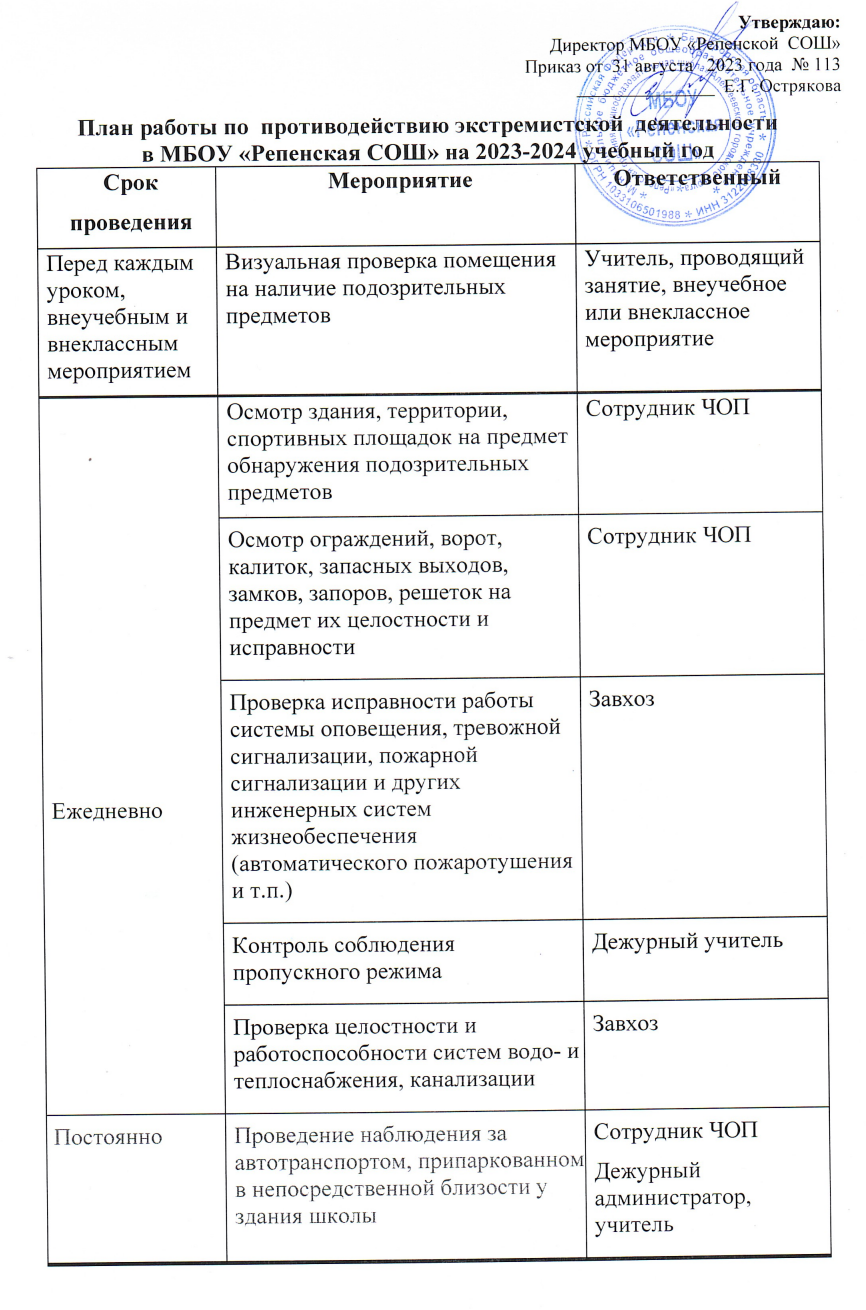 СитуационноКонтроль выполнения настоящего планаДиректорСитуационноКонтроль за проведением мероприятий по соблюдению режима безопасностиДиректорСитуационноОповещение работников и учащихся школы об угрозе возникновения ЧС и проведение эвакуацииДиректорСитуационноИзучение Положений, Инструкций, Памяток и другой документации по обеспечению безопасности в школе с вновь прибывшими работниками в течение недели после поступленияДиректорСитуационноОзнакомление вновь прибывших учащихся с памятками и инструкциями по обеспечению безопасности в течение недели после зачисленияКлассный руководительСитуационноОзнакомление родителей (законных представителей) учащихся с пропускным режимом, правилами посещения работников школы и иной документацией по обеспечению личной безопасности учащихсяЗам.дир по ВРСитуационноДокументационное обеспечение (издание необходимых приказов и распоряжений, утверждение планов, графиков и т.п.) безопасности массовых мероприятийДиректор, заместители директораСитуационноОзнакомление участников (работников, учащихся и их родителей) массовых мероприятий с необходимой документацией по обеспечению безопасностиАдминистрация школы и классные руководителиСитуационноДокументационное обеспечение (издание необходимых приказов и распоряжений, утверждение планов, графиков и т.п.) выездных мероприятий для учащихсяДиректор, заместители директораСитуационноОзнакомление участников (работников, учащихся и их родителей) выездных мероприятий для учащихся с необходимой документацией по обеспечению безопасностиЗам.дир по ВРСитуационноДокументационное обеспечение (издание необходимых приказов и распоряжений, утверждение планов, графиков и т.п.) безопасности ремонтных работДиректор, заместитель директора по хоз.частиСитуационноОзнакомление участников (работников и привлеченных лиц) ремонтных работ с необходимой документацией по обеспечению безопасностиЗаместитель директора по хоз.частиСитуационноРазработка и корректировка Паспорта безопасности школы и иной документации (памяток, планов, инструкций) по обеспечению безопасностиДиректорАвгустДокументационное обеспечение (издание необходимых приказов, утверждение планов, графиков и т.п.) безопасности образовательного процессаДиректорАвгустПроведение организационных мероприятий по обеспечению дополнительных мер безопасности при проведении «Дня знаний»Администрация школыСентябрьОбеспечение дополнительных мер безопасности при проведении «Дня знаний»ДиректорСентябрьВстреча учащихся с представителями МЧСЗам. дир по ВРСентябрьБеседа с учащимися о последствиях ложных сообщений о готовящихся террористических актахЗам. дир по ВРОктябрьПроведение плановой эвакуации учащихсяПедагог- организатор ОБЖ.ОктябрьОбеспечение дополнительных мер безопасности при проведении «Дня учителя»ДиректорНоябрьОбеспечение дополнительных мер безопасности при праздновании «Дня толерантности»ДиректорДекабрьПроведение организационных мероприятий и обеспечение дополнительных мер безопасности новогодних мероприятийДиректорЯнварьВстреча учащихся с представителями правоохранительных органовЗаместитель директора по воспитательной работеЯнварьОбеспечение дополнительных мер безопасности в новогодние праздничные и выходные дниЗавхозФевральПроведение организационных мероприятий и обеспечение дополнительных мер безопасности праздника «День святого Валентина»ДиректорМартПроведение организационных мероприятий и обеспечение дополнительных мер безопасности праздника «Международный женский день»ДиректорАпрельВстреча учащихся с представителями ПДНЗаместитель директора по воспитательной работеМайПроведение организационных мероприятий по обеспечению безопасности при праздновании «Дня Победы»ДиректорМайПроведение организационных мероприятий и обеспечение дополнительных мер безопасности праздника «Последний звонок»ДиректорИюньПроведение организационных мероприятий и обеспечение дополнительных мер безопасности на выпускных вечерахДиректорВ течение годаОсвещение проводимых мероприятий по вопросам противодействия идеологии терроризма, экстремизма на сайте школы.Администратор школьного сайта